Δράμα 12 Μάϊου  2023ΔΕΛΤΙΟ ΤΥΠΟΥ Πρόγραμμα επιχορήγησης επιχειρηματικών πρωτοβουλιών απασχόλησης νέων ελεύθερων επαγγελματιών ηλικίας 18 έως 29 ετών με έμφαση στην ψηφιακή οικονομία.Το Επιμελητήριο Δράμας ενημερώνει ότι σήμερα Παρασκευή 12 Μαΐου 2023 και ώρα 13:00, ξεκινά η υποβολή ηλεκτρονικών αιτήσεων για τον Γ΄ κύκλο Πρόγραμμα επιχορήγησης επιχειρηματικών πρωτοβουλιών απασχόλησης νέων ελεύθερων επαγγελματιών ηλικίας 18 έως 29 ετών με έμφαση στην ψηφιακή οικονομία.Στόχος της δράσης, διάρκειας 12 μηνών, είναι η προώθηση στην αυτοαπασχόληση 300 νέων ανέργων μέσω της δημιουργίας βιώσιμων επιχειρήσεων, με έμφαση στην ψηφιακή οικονομία. Η προθεσμία υποβολής αιτήσεων λήγει την Δευτέρα 12 Ιουνίου 2023 και ώρα 15:00Ο τομέας της ψηφιακής οικονομίας συμπεριλαμβάνει ενδεικτικά υπηρεσίες τηλεπικοινωνιών (σταθερή – κινητή – διαδικτυακή τηλεφωνία), υπηρεσίες Η/Υ, λογισμικό (συμβουλευτικές υπηρεσίες για εξοπλισμό, συμβουλευτικές υπηρεσίες για λογισμικό, εργασίες σε βάση δεδομένων, συντήρηση και επιδιόρθωση Η/Υ κ.λπ.), παροχή υπηρεσιών μέσω Διαδικτύου, ευρυζωνικές υπηρεσίες, συστήματα αυτοματισμού γραφείου, εφαρμογές τηλεματικής, δορυφορικές υπηρεσίες, ψηφιακή τηλεόραση, παροχή λύσεων ασφαλείας ηλεκτρονικών συστημάτων, κατασκευή εξοπλισμού RFID, διαχείριση ηλεκτρονικών προμηθειών, ηλεκτρονικό εμπόριο, ηλεκτρονικό επιχειρείν, τηλεκπαίδευση, σχεδιασμός ιστοσελίδων, ψηφιακές εκτυπώσεις, ψυχαγωγία με ψηφιακά μέσα.Η επιχορήγηση ανέρχεται σε 14.800 € και καταβάλλεται σε τρεις δόσεις ως εξής:• 1η δόση 4.000 ευρώ, μετά την έναρξη δραστηριότητας στη ΔΟΥ• 2η δόση 5.400 ευρώ, μετά τη λήξη του α’ εξάμηνου από την έναρξη• 3η δόση 5.400 ευρώ, μετά τη λήξη του β’ εξάμηνου από την έναρξηΔικαιούχοι της δράσης είναι εγγεγραμμένοι άνεργοι στο μητρώο της ΔΥΠΑ ηλικίας 18-29 ετών, που υποβάλλουν αίτηση χρηματοδότησης και πρόταση επιχειρηματικού σχεδίου μέσω του Πληροφοριακού Συστήματος Κρατικών Ενισχύσεων (ΠΣΚΕ) του Υπουργείου Ανάπτυξης και Επενδύσεων στη διεύθυνση https://www.ependyseis.grΤο πρόγραμμα, συνολικού προϋπολογισμού 45.000.000 €, συγχρηματοδοτείται από το Ελληνικό Δημόσιο και το Ευρωπαϊκό Κοινωνικό Ταμείο-Πρωτοβουλία για την Απασχόληση των Νέων στο πλαίσιο του Επιχειρησιακού Προγράμματος «Ανάπτυξη Ανθρώπινου Δυναμικού, Εκπαίδευση και Δια βίου Μάθηση 2014 -2020».Η διαδικασία, η μεθοδολογία και τα κριτήρια αξιολόγησης των αιτήσεων περιγράφονται αναλυτικά στη Δημόσια Πρόσκληση. Για περισσότερες πληροφορίες, οι ενδιαφερόμενοι μπορούν να επισκεφτούν τη διεύθυνση:https://www.dypa.gov.gr/proghrammata-anoikhtaΣτο Επιμελητήριο Δράμας επίσης λειτουργεί την υπηρεσία HelpDesk για b2b πληροφόρηση – υποστήριξη των επιχειρήσεων μελών του στα πλαίσια της ανταποδοτικής υπηρεσίας:  ·        Με αποστολή mail: ccidrama@dramanet.gr και θέμα «ενημέρωση προγραμμάτων» ·         Με συμπλήρωση φόρμας στο «e-ραντεβού»   στο www.dramanet.gr·         Με τηλέφωνο στο 2521022750 εσωτ. 1Η πρόσκληση έχει αναρτηθεί και στον διαδικτυακό τόπο του Επιμελητηρίου Δράμας www.dramanet.grΣτέφανος ΓεωργιάδηςΠρόεδρος Επιμελητηρίου Δράμας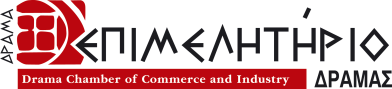 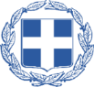 ΕΛΛΗΝΙΚΗ ΔΗΜΟΚΡΑΤΙΑ